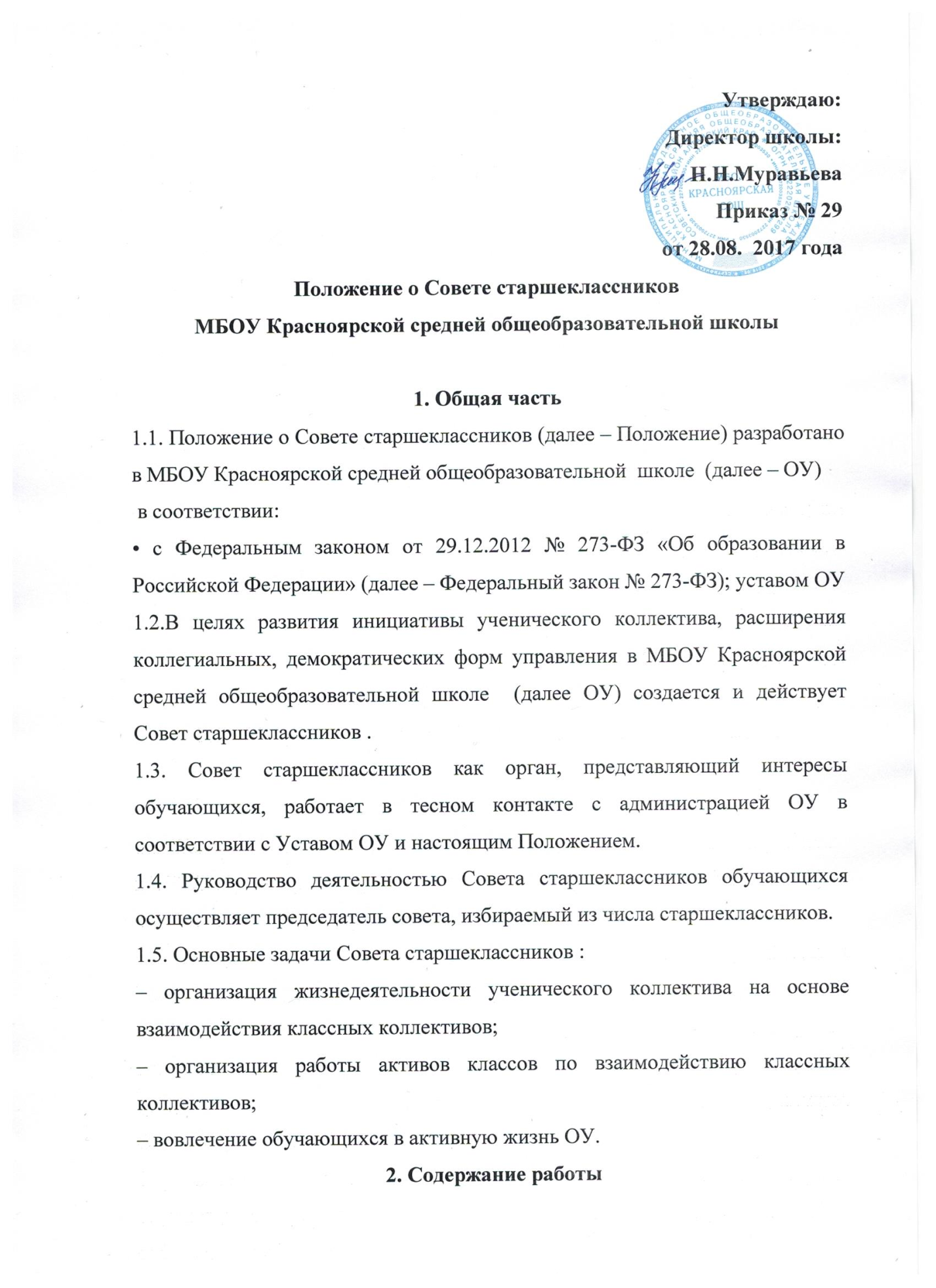 Совет старшеклассников:2.1. Принимает участие в разработке годового плана работы ОУ.2.2. Разрабатывает план собственной деятельности и помогает осуществлять планирование других органов, представляющих интересы обучающихся.2.3. Изучает и оценивает, систематизирует и обобщает состояние деятельности всех органов, представляющих интересы обучающихся, общественное мнение обучающихся ОУ.2.4. Определяет цели, функции и содержание деятельности всех органов, представляющих интересы обучающихся.2.5. Координирует деятельность всех органов, представляющих интересы обучающихся.2.6. Обеспечивает мобилизацию коллективных усилий обучающихся и отдельных органов, представляющих интересы обучающихся.2.7. Создает при необходимости инициативные группы обучающихся.2.8. Вносит в вышестоящие органы, представляющие интересы обучающихся предложения по улучшению качества деятельности ОУ.2.9. Организует и проводит общешкольные дела и мероприятия.2.10. Изучает, обобщает и распространяет опыт проведения коллективных творческих дел, организует выявление творческого потенциала обучающихся.2.11. Осуществляет контроль за реализацией предложений и критических замечаний ученического коллектива.2.12. Оказывает помощь и поддержку руководителям и членам Совета командиров..2.13. Выражает согласованное мнение обучающихся при принятии локальных нормативных актов организации, затрагивающих их права и обязанности.3. Обязанности и права3.1. На Совет старшеклассников возлагается:3.1.1. Координация деятельности органов, представляющих интересы обучающихся.3.1.2. Обеспечение взаимодействия классных коллективов.3.1.3. Проведение общешкольных мероприятий и коллективных творческих дел.3.1.4. Информирование ученического и педагогического коллектива ОУ о ходе и результатах работы Совета старшеклассников.3.2. Представители Совета старшеклассников имеют право:3.2.1. Принимать участие:– в работе педсовета при обсуждении проектов локальных нормативных актов, затрагивающих права и законные интересы обучающихся ОУ;– в работе комиссии ОУ по урегулированию споров между участниками образовательных отношений (совершеннолетние члены Совета);– в проведении малых педагогических советов по вопросам, связанным с нарушениями обучающимися учебной дисциплины и правил внутреннего распорядка ОУ;– в разработке управленческих решений, касающихся вопросов организации внеурочных мероприятий.3.2.2. Вносить предложения:– по изменению, совершенствованию структуры, состава и деятельности Совета старшеклассников;– по обеспечению внеурочных групповых мероприятий необходимыми финансовыми и материально-техническими ресурсами;– о поощрении и стимулировании обучающихся за достижения в разных сферах учебной и внеучебной деятельности, в т. ч. принимающих активное участие в деятельности Совета старшеклассников и общественной жизни ОУ.– о принятии локальных нормативных актов, касающихся прав и обязанностей обучающихся.4. Организация работы4.1. В состав Совета старшеклассников входят представители классных коллективов уровней основного и среднего общего образования, избираемые классным собранием при норме представительства – 3 человека от класса.4.2. Для решения текущих вопросов Совет старшеклассников может избирать комиссии по различным направлениям работы4.3. Совет старшеклассников проводит свои заседания не реже 1 раза в месяц.4.4. Решение Совета старшеклассников является правомочным, если на его заседании присутствовало не менее двух третей состава Совета и если за него проголосовало не менее двух третей присутствовавших. Решения Совета старшеклассников являются рекомендательными для участников образовательных отношений. Обязательными являются только те решения, в целях реализации которых издается приказ по ОУ 4.5. Член Совета старшеклассников может требовать обсуждения любого вопроса, если его предложение поддержит треть членов Совета или две трети представляемого им классного коллектива.5. Документация и отчетность5.1. Заседания Совета  старшеклассников протоколируются.5.2. План работы Совета старшеклассников составляется на весь учебный год и согласуется с планом воспитательной работы ОУ.5.3. Анализ деятельности Совета  старшеклассников представляется заместителю директора по воспитательной работе в конце учебного года.6. Заключительные положения6.1. Настоящее Положение вступает в силу с момента утверждения.6.2. Изменения в настоящее Положение вносятся на собрании обучающихся ОУ 8-11 классов.